BCH ĐOÀN TP. HỒ CHÍ MINH	ĐOÀN TNCS HỒ CHÍ MINH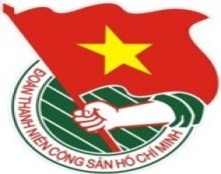 	***		TUẦN LỄ	          TP. Hồ Chí Minh, ngày 23 tháng 12 năm 2017	52/2017LỊCH LÀM VIỆC CỦA BAN THƯỜNG VỤ THÀNH ĐOÀN(Từ 25-12-2017 đến 31-12-2017)Trọng tâm:Hội nghị kiểm điểm tập thể, cá nhân Ban Thường vụ Thành Đoàn năm 2017Liên hoan Du khảo toàn thành lần V - Năm 2017, Chủ đề “Tôi yêu Tổ quốc tôi”Hội nghị học tập, quán triệt và triển khai Nghị quyết Hội nghị lần 6 Ban Chấp hành Trung ương Đảng khóa XIIChương trình tuyên dương danh hiệu “Học sinh 3 rèn luyện” cấp Trung ương năm 2017 và khai mạc ngày hội Học sinh 3 rèn luyện TP. Hồ Chí Minh năm học 2017 – 2018 Liên hoan CLB, Đội, Nhóm toàn thành lần 2 - Năm 2017 * Lịch làm việc thay thư mời trong nội bộ cơ quan Thành Đoàn.Lưu ý: Các đơn vị có thể download lịch công tác tuần tại website Thành Đoàn  (www.thanhdoan.hochiminhcity.gov.vn) vào sáng thứ 7 hàng tuần.	TL. BAN THƯỜNG VỤ THÀNH ĐOÀN	CHÁNH VĂN PHÒNG	(đã ký)	Trần Thu HàNGÀYGIỜNỘI DUNG - THÀNH PHẦNĐỊA ĐIỂMTHỨ HAI25-1208g00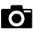 Hội nghị kiểm điểm tập thể, cá nhân Ban Thường vụ Thành Đoàn năm 2017 (cả ngày) (TP: đ/c H.Sơn, Q.Sơn, Liễu, T.Phương, M.Hải, BTV Thành Đoàn, BCH Đảng bộ cơ quan Thành Đoàn, lãnh đạo đơn vị sự nghiệp, doanh nghiệp trực thuộc Thành Đoàn, Chủ tịch công đoàn – Bí thư Đoàn cơ quan)HT14g00Dự Hội nghị lần thứ nhất Ủy ban Kiểm tra Trung ương Đoàn khóa XI, nhiệm kỳ 2017 – 2022 (02 ngày) (TP: đ/c T.Hải)Hà Nội14g00Dự họp báo cáo công tác chuẩn bị nội dung các hoạt động kỷ niệm cấp quốc gia và thành phố, tiến độ thực hiện các công trình; kế hoạch đi thăm và tặng quà cho các gia đình, thân nhân liệt sĩ nhân Kỷ niệm 50 năm cuộc Tổng tiến công và nổi dậy Xuân Mậu Thân – 1968 (TP: đ/c P.Thảo)UBND TP16g00Dự họp triển khai công tác lễ tân, hậu cần, tài chính các hoạt động Kỷ niệm 50 năm cuộc Tổng tiến công và nổi dậy Xuân Mậu Thân – 1968 (TP: đ/c Liễu)UBND TPTHỨ ba26-1207g30Tập huấn cán bộ Đoàn chủ chốt mới nhận nhiệm vụ trong 6 tháng cuối năm 2016 và năm 2017 (TP: Liễu, P.Thảo, Q.Cao, BTC lớp tập huấn)Trường Đoàn Lý Tự Trọng08g00Khai mạc Lớp Tập huấn Bí thư Chi đoàn dân quân phường, xã, thị trấn năm 2017 (2 ngày) (TP: đ/c M.Hải, T. Đạt, Ban MT-ANQP-ĐBDC)Trường Đoàn Lý Tự Trọng08g00Tham dự Lễ trao giải “Quả Cầu Vàng” (3 ngày) (TP: đ/c K.Thành, TT PT KH&CN Trẻ)Hà Nội09g00Dự Hội nghị công chức, viên chức, người lao động Nhà Văn hóa Sinh viên năm 2018 (TP: đ/c Q.Sơn, lãnh đạo Ban TNTH, đại diện Thường trực Công đoàn Cơ quan Thành Đoàn)NVHSV10g00Tuyên dương “Cán bộ, chiến sĩ Quân đội nhân dân Việt Nam trẻ, giỏi, tiêu biểu xứng danh Bộ đội Cụ Hồ” năm 2017 (TP: đ/c M.Hải, T.Đạt, Ban MT-AQNP-ĐBDC)Trường Đoàn Lý Tự TrọngTHỨ ba26-12(TIẾP THEO)14g00Họp kiểm tra công tác chuẩn bị các hoạt động chăm lo Tết Nguyên đán Mậu Tuất – 2018 (TP: đ/c Q.Sơn, M.Hải, thành phần BTC theo Kế hoạch số 08-KH/TĐTN-VP)P.B216g00Làm việc với Ban Thanh niên trường học và Ban Thiếu nhi về chương trình hỗ trợ 1+1 (TP: đ/c Liễu, K.Hưng, Nhung, Ban Thiếu nhi, Ban TNTH)P.A1THỨ Tư27-1208g00Họp Ban Thường vụ Thành Đoàn (TP: đ/c H.Sơn, BTV Thành Đoàn)P.B208g00Kiểm tra công tác quản lý nguồn vốn ngân sách Ngân hàng Chính sách xã hội (cả ngày) (TP: đ/c M.Hải, N.Trâm, V.Anh, đại diện Ngân hàng CSXH TP)Theo Kế hoạch15g00Vận hành thực nghiệm phần mềm Quản lý đoàn viên (02 ngày) (TP: đ/c T.Hà, Q.Cao, Th.Nguyên, P.Lâm, N.Quang, thành phần theo TB)HT17g00Tổng kết lớp tập huấn Bí thư Chi đoàn dân quân phường, xã, thị trấn năm 2017(TP: đ/c M.Hải, T. Đạt, Ban MT-ANQP-ĐBDC)Trường Đoàn Lý Tự TrọngTHỨ NĂM28-1206g00Lễ dâng hoa Chủ tịch Hồ Chí Minh của đoàn đại biểu tham gia Hành trình “Măng non sẵn sàng vì biên giới, biển, đảo” năm 2017 (TP: đ/c T.Liễu, Ban tổ chức Hành trình, đại biểu tham gia Hành trình)NTNTP06g00Lễ khai mạc Liên hoan Du khảo toàn thành lần V - Năm 2017, chủ đề “Tôi yêu Tổ quốc tôi” (TP: đ/c M.Hải, T.Đạt, Đăng Phúc, Ban tổ chức Liên hoan, Thường trực Hội 24 quận - huyện, trại sinh tham gia Liên hoan)Bảo tàng Hồ Chí Minh - CN TP. Hồ Chí Minh07g30✪Khai mạc lớp tập huấn cán bộ làm công tác kiểm tra, giám sát mới nhận nhiệm vụ sau Đại hội Đoàn các cấp (1,5 ngày) (TP: đ/c Thanh Hải, Ban tổ chức lớp và học viên theo Kế hoạch số 01-KH/TĐTN-BKT)Trường Đoàn Lý Tự Trọng14g00Liên tịch về công tác tổ chức Đại hội đại biểu Đoàn Học viện Cán bộ thành phố nhiệm kỳ 2017 – 2019 (TP: đ/c P.Thảo, Q.Cao, đại diện Ban TNTH, Ban Kiểm tra)Cơ sở14g00Hội nghị Cán Bộ - Công chức - Viên chức Trung tâm Phát triển Khoa học và Công nghệ Trẻ năm 2018 (TP: đ/c K.Thành, đai diện Công đoàn Cơ quan Thành Đoàn, TT PT KH&CN Trẻ)HT TT PTKHCN TrẻTHỨ SÁU29-1208g00Dự Hội nghị Đoàn Chủ tịch Trung ương Hội LHTN Việt Nam khóa VII (TP: đ/c H.Sơn)Hà Nội08g00Hội thảo khoa học cấp Quốc gia với chủ đề “Cuộc tổng tiến công và nổi dậy Xuân Mậu Thân 1968 – Bước ngoặt quyết định và bài học lịch sử” (TP: đ/c M.Hải)HTTP08g00Họp giao ban Ban Giám đốc Nhà Văn hóa thanh niên (TP: đ/c Q.Sơn)NVHTN09g00Họp hoạt động Tết và duyệt chương trình năm 2018 các phòng NVHTN (cả ngày) (TP: đ/c Q.Sơn)NVHTN09g00Họp Đảng ủy bộ phận Khối Phong trào (TP: đ/c Liễu, T.Hải, H.Minh, Thạch, M.Thảo)P.A910g00Hội nghị cán bộ, công chức Ký túc xá Sinh viên Lào (TP: đ/c K.Hưng, Đại diện Công đoàn Cơ quan Thành Đoàn, KTX Sinh viên Lào)KTX Sinh viên LàoTHỨ SÁU29-12(TIẾP THEO)13g30Giao ban chuyên đề công tác kiểm tra, giám sát quý III năm 2017 (TP: Đ/c Thanh Hải, UBKT Thành Đoàn, đại diện lãnh đạo các Ban – Văn phòng, Chủ nhiệm, Phó Chủ nhiệm UBKT Quận - Huyện Đoàn và tương đương, đồng chí Thường trực và UVBCH phụ trách công tác kiểm tra, giám sát tại các Đoàn cơ sở trực thuộc Thành Đoàn)Trường Đoàn Lý Tự Trọng14g00Dự Hội nghị Ủy ban Trung ương Hội LHTN Việt Nam khóa VII (TP: đ/c H.Sơn, T.Hà)Hà NộiTHỨ BẢY30-1208g00✪Chương trình tuyên dương danh hiệu “Học sinh 3 rèn luyện” cấp Trung ương năm 2017 và khai mạc ngày hội Học sinh 3 rèn luyện TP. Hồ Chí Minh năm học 2017 – 2018(TP: đ/c Q.Sơn, K.Hưng, Ban TNTH, thành phần theo thư mời)Trường cao đẳng Công nghệ Thủ Đức08g00Hội nghị học tập, quán triệt và triển khai Nghị quyết Hội nghị lần 6 Ban Chấp hành Trung ương Đảng khóa XII (TP: đ/c Liễu, M.Hải, thành phần theo TB số 48-TB/TĐTN-BTG)HT NVHTN14g00Họp kiểm điểm tập thể, cá nhân Đảng ủy Cơ quan Thành Đoàn năm 2017 (TP: đ/c H.Sơn, Q.Sơn, Liễu, H.Yến, Đảng ủy viên)P.B2CHỦ NHẬT31-1206g00✪Kiểm tra tiến độ các công trình tại Khu căn cứ Núi Dinh (TP: đ/c H.Sơn, T.Liễu, M.Hải, X.Diện, lãnh đạo Ban Tổ chức, Tổ Kinh tế - Dự án, Thường trực Đoàn Cơ quan – Công đoàn Cơ quan Thành Đoàn)Khu căn cứ Núi Dinh, BR-VT07g30Liên hoan CLB, Đội, Nhóm toàn thành lần 2 - Năm 2017 (TP: đ/c T.Quang, T.Đạt, Hội LHTN VN TP, cơ sở Hội)CV Hoàng Văn Thụ08g00Dự hội nghị công chức, viên chức, người lao động Nhà Văn hóa thanh niên năm 2018 (TP: đ/c Q.Sơn, đại diện Thường trực Công đoàn Cơ quan Thành Đoàn)NVHTN15g00Tổng duyệt chương trình Tuyên dương Công dân trẻ tiêu biểu thành phố Hồ Chí Minh năm 2017 (TP: đ/c H.Sơn, Q.Sơn, T.Liễu, M.Hải, BTC chương trình)HT NVHTN18g00Dự Lễ tuyên dương các danh hiệu Sinh viên tiêu biểu năm 2017 - Đoàn trường Đại học Giao thông vận tải TP.HCM (TP: đ/c H.Minh )Cơ sở 